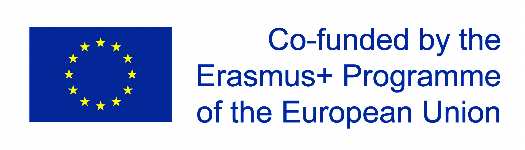 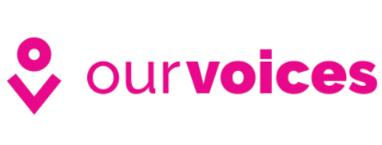 PLAN DZIAŁANIA DOTYCZĄCY UDOSTĘPNIANIA HISTORIISkorzystaj z tabeli poniżej, aby zaplanować sposób udostępniania wiadomości i pomysłów na podstawie swoich opowieści.NAUKAJakie są kluczowe przesłania i pomysły płynące z twoich opowieści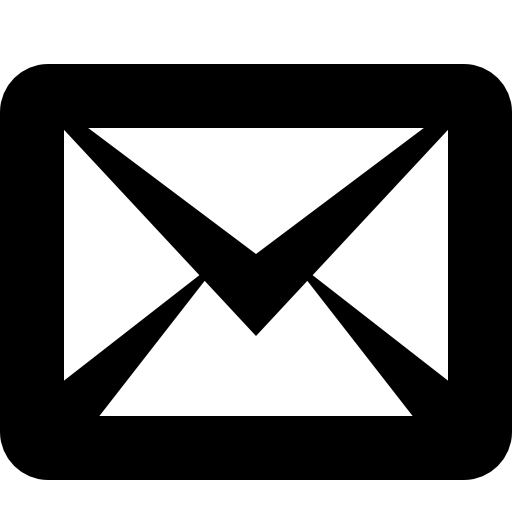 CEL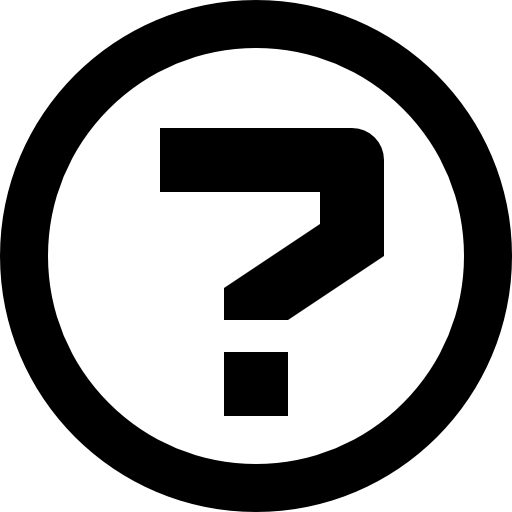 Jaką zmianę próbujesz wywołać poprzez swoje historie?CELJaką zmianę próbujesz wywołać poprzez swoje historie?   ODBIORCY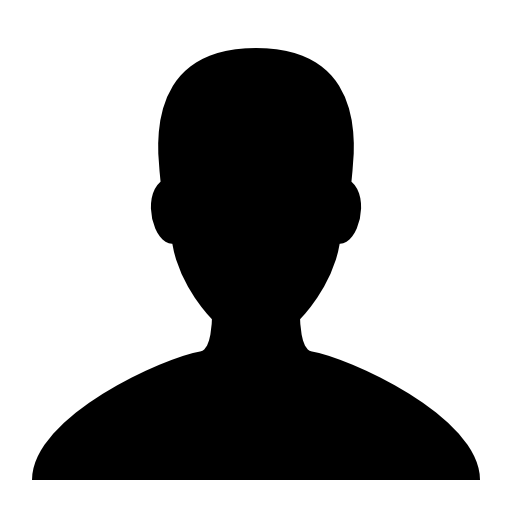   Kto może pomóc w dokonaniu tej zmiany?METODY UDOSTĘPNIANIA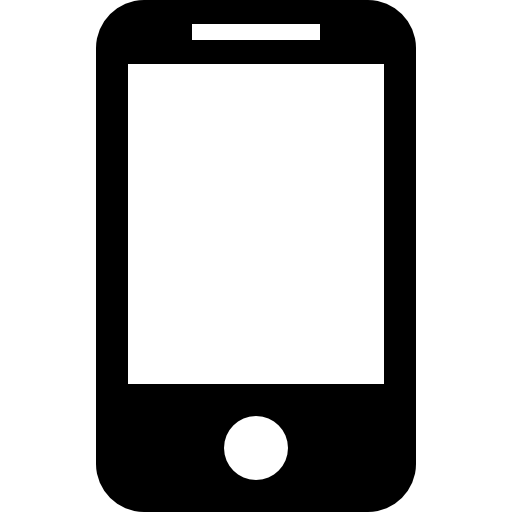 Jak podzielisz się historiami z tymi ludźmi?ZADANIA
Co musisz zrobić?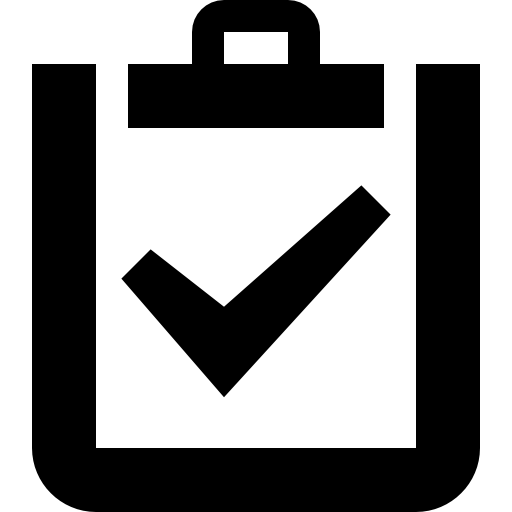 TERMINY
Kiedy musi to byc zrobione?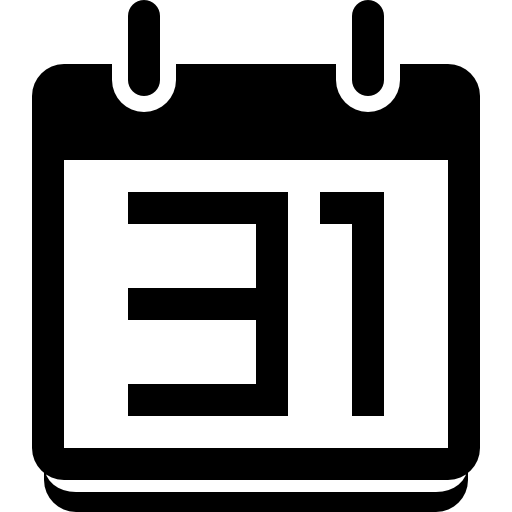 LUDZIE
Kto to zrobi?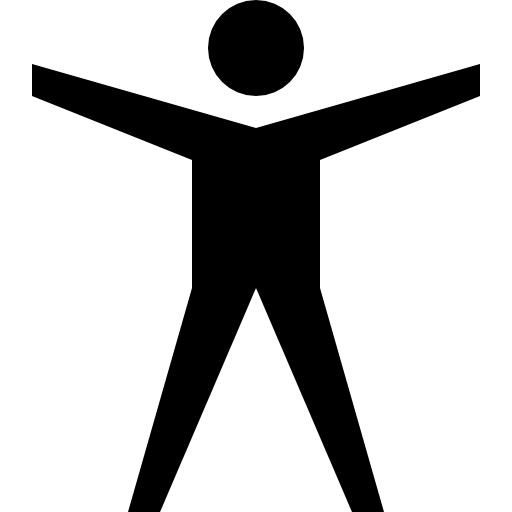 